Αριθ.Πρωτ. -292-			ΘΕΣΣΑΛΟΝΙΚΗ : 11/5/2018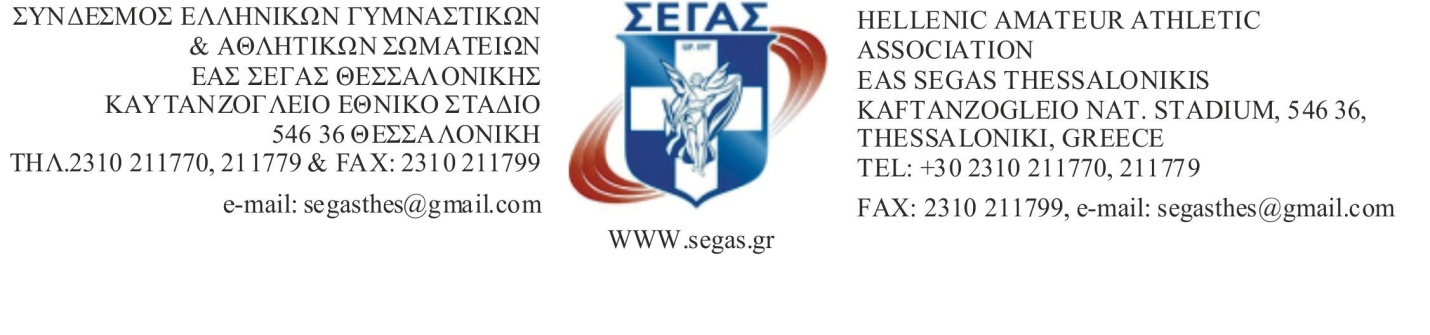 ΑΝΑΚΟΙΝΩΣΗ- ΠΡΟΣΟΧΗ       Σας ενημερώνουμε, ότι, μετά την ολοκλήρωση των δηλώσεων συμμετοχής, στο ΔΙΑΣΥΛΛΟΓΙΚΟ ΠΡΩΤΑΘΛΗΜΑ ΑΝΔΡΩΝ-ΓΥΝΑΙΚΩΝ Β΄ΦΑΣΗΣ, το Σάββατο 12/5/2018, διαμορφώνεται το Αγωνιστικό πρόγραμμα και σας παρακαλούμε για τη σχετική ενημέρωση των υπευθύνων Τεχνικών και των αθλητών.Τελικό πρόγραμμα των Αγώνων.ΣΑΒΒΑΤΟ    12/5/2018 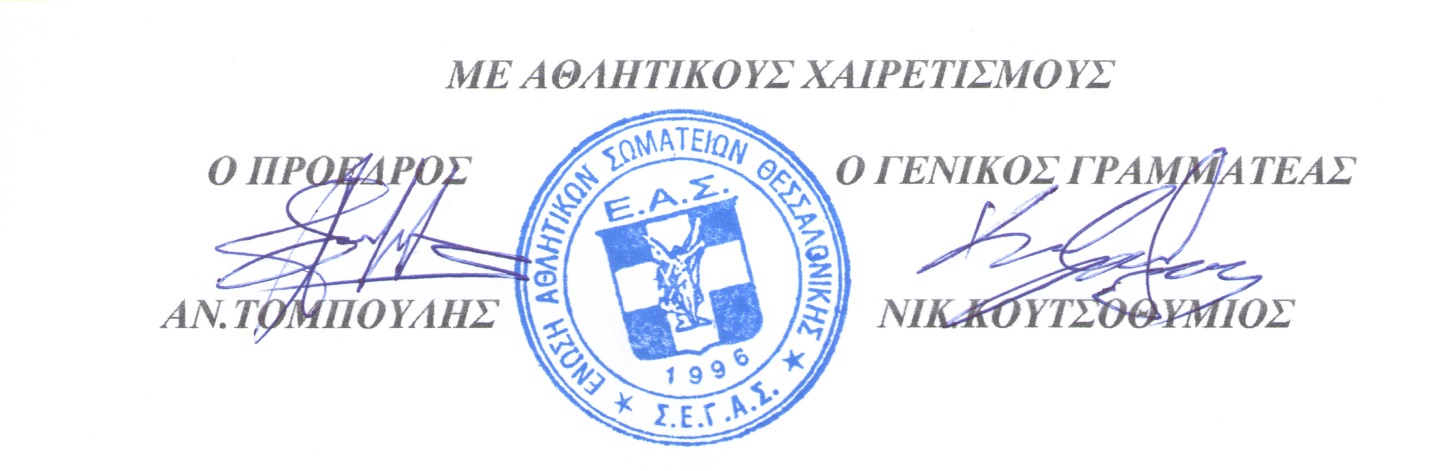 ΩΡΑΔΡΟΜΟΙΑΛΜΑΤΑΡΙΨΕΙΣ 15:00100 ΕΜΠ. 6 ΘΛΟΥ ΠΠ ΑΚΟΝΤΩ   Α15:1015:30ΜΗΚΟΣ 6 ΘΛΟΥ ΠΠ Α15:4015:5016:10ΣΦΥΡΑ Α16:15ΣΦΑΙΡΟΒΟΛΙΑ ΠΠ 6 ΘΛΟΥ16:30ΤΡΙΠΛΟΥΝ   Γ16:20200 μ. Α ( Προκρ.Σειρές) 16:45200 μ. Γ ( Προκρ.Σειρές)ΥΨΟΣ ΠΠ 6 ΘΛΟΥ17:10400 ΕΜΠ ΑΑΚΟΝΤΙΣΜΟΣ  Α17:25400 ΕΜΠ ΓΣΦΑΙΡΑ  Γ17:40800 μ. Α17:50800 μ. Γ18:00ΜΗΚΟΣ   Α18:05200 μ. Α (τελικές Σειρές)ΥΨΟΣ ΓΑΚΟΝΤΙΣΜΟΣ ΠΠ 6 ΘΛΟΥ18:20200 μ. Γ (τελικές Σειρές)18:2518.3018:355000 μ.  ΑΔΙΣΚΟΣ  Γ18:555000 μ.  Γ19:154Χ400    Α19:2010.000 Βάδην   Α (ΚΕΝΤΡΙΚΟ ΣΤΑΔΙΟ)19:2510.000 Βάδην   Γ (ΚΕΝΤΡΙΚΟ ΣΤΑΔΙΟ)19:304Χ400    Γ19:351.000 μ. ΠΠ 6 ΘΛΟΥ